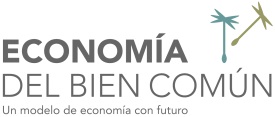 DINÁMICAS PARA EL AULA.GRUPO DE TRABAJO Nombre del tallerSOLIDARIDADPúblico objetivoPRIMARIA-SECUNDARIA Y BACHILLERATOObjetivosCuestionar el valor de la solidaridad como necesario y positivo frente a la competitividad.Servir como  introducción de un tema de economía que tenga relación con estos valores: relaciones comerciales, formas de producción, gestión de empresas…Valores sociales trabajados en relación a la EconomíaSolidaridad y justicia socialConocimientos previos necesariosAlumnadoConcepto básico de solidaridad y de competitividadDinamizadoresNociones básicas para guiar una dinámica.DuraciónMínimo: 1 horaMáximo: 2 horasMaterialesCuerda para atar los pies.Ficha del cuento.Mensajes escritos con las frases seleccionadas.Tarros o cajas con el mensaje escrito por fuera  para contener los mensajes.Material escolar básico.DesarrolloTipo de dinámica (visionado de algo, juego, experiencia directa...)1º. Dinámica: Se plantea al  alumnado  una carrera (Será en una carrera corta),  pero por sorteo a algunos corredores  les podrá  tocar:Correr tal cual, o sea, sin ningún impedimento.Correr junto con un compañero/a con los pies izquierdo y derecho respectivamente atados. Correr hacia atrás y sin mirar de lado.Correr con un compañero/a hacia atrás y sin mirar de lado.Hacer la carrera a saltos.(Se pueden inventar otras dificultades al hecho de correr con impedimentos)Se intentará que haya un mismo número de participantes en cada grupo.Debate y conclusiones (del propio alumnado)
2º. Después de la carrera se planteará un debate sobre la experiencia en torno a estas preguntas:¿Los que habéis corrido solos, sin impedimentos, os habéis sentido satisfechos de vuestra victoria (si la ha habido)?¿Los que habéis corrido con impedimentos habéis sentido que la carrera no era justa?¿Qué sentimientos y pensamientos habéis tenido antes, durante y después de la carrera?¿Alguien ha querido ayudar a los que tenían impedimentos cuando, por ejemplo han tropezado y caído al suelo o ha querido guiar a los que corrían de espaldas?¿Creéis que en nuestra sociedad todos nos encontramos con las mismas circunstancias u oportunidades al comenzar nuestra vida?¿Podéis poner ejemplos de personas que empiezan la carrera de la vida en peores condiciones que la media? (Haber nacido en una familia sin recursos, haber nacido con alguna discapacidad física, haber nacido con alguna discapacidad psíquica,  haber nacido con alguna discapacidad y en una familia sin recursos, haber nacido en una familia donde se sufren malos tratos, haber sido abandonado por sus padres…)¿Creéis, los que habéis corrido sin impedimentos, que os lo merecíais más que los demás?¿Creéis, los que habéis corrido con impedimentos, que os lo merecíais?¿Es bueno para la sociedad ayudar a los que por cualquier condición lo tienen más difícil?¿Es la solidaridad un bien para la sociedad en su conjunto?Después de esto se puede empezar un tema sobre alguna cuestión económica relacionada con las enormes desigualdades económicas a nivel local o global. Sus causas y nuestra actitud ante ellas.3º Contar el cuento de “Ubuntu”UBUNTUUn antropólogo que estudiaba los hábitos y costumbres de una tribu en África quiso hacer algo divertido junto con los niños nativos. Consiguió una buena cantidad de caramelos y los puso en una canasta decorada con cinta y otros adornos, la cual dejó luego debajo de un árbol.

Llamó a los niños y les propuso un juego: que cuando él dijese “ahora”, ellos deberían correr hasta el árbol y el primero que llegase a la canasta sería el ganador, y tendría derecho a comerse todos los caramelos él solo.

Los niños fueron colocados en la línea de partida, esperando la señal acordada.

Cuando dijo “¡Ahora!”, inmediatamente todos los niños se tomaron de las manos y salieron corriendo juntos hacia la canasta. Llegaron juntos, y comenzaron a dividir los caramelos, y sentados en el suelo, los comieron felices.

El antropólogo fue a su encuentro y les preguntó por qué habían ido todos juntos, si sólo uno pudo haber tenido toda la canasta.

Entonces, los niños respondieron: “¡Ubuntu! ¿Cómo uno de nosotros podría ser feliz si todos los otros estuviesen tristes?”.
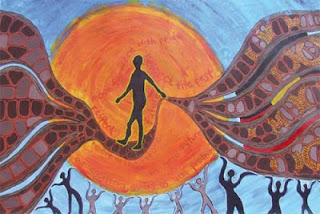 . . .
Ubuntu es un concepto ético africano, basado en la lealtad de las personas y las relaciones entre éstas.

Según Wikipedia, hay varias traducciones posibles del término, siendo éstas las comunes:

* “Humanidad hacia otros”
* “Soy porque nosotros somos”
* “Una persona se hace humana a través de las otras personas”
* “Una persona es persona en razón de las otras personas”
* “Todos para uno y uno para todos”
* “Yo soy lo que soy por lo que todos somos”
* “La creencia es un enlace universal de compartir que conecta a toda la humanidad”

Según el sacerdote Desmond Tutu:

“Una persona con ubuntu es abierta y está disponible para los demás, respalda a los demás, no se siente amenazado cuando otros son capaces y son buenos en algo, porque está seguro de sí mismo ya que sabe que pertenece a una gran totalidad, que se decrece cuando otras personas son humilladas o menospreciadas, cuando otros son torturados u oprimidos”.Frente a la mirada competitiva de Occidente, unos niños africanos le dan una lección de solidaridad a un antropólgo. Cuento que, tan breve como bello, nos enseña que el mundo puede funcionar de otra manera. Sólo se necesita saber que "Yo no soy si tú no eres". Está inspirado en Ubuntu, filosofía que parece que practicaba Nelson Mandela.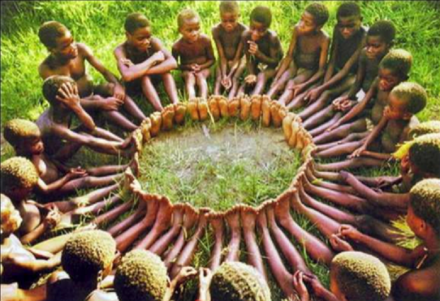 4º Se escribirán mensajes en papeles por ejemplo:(Mensajes para secundaria y bachillerato)La economía son personas (no números).No hay una buena economía sin filosofía.La economía necesita la batería de la ética.Educar es ayudar a pensar.La economía actual se rige por dos variables: Afán de lucro y CompetenciaLa economía debe regirse por el bien común y la cooperación.El dinero y su acumulación no debe ser un fin en sí mismo sino un medio y una herramienta para generar el bien común.Quién cree que un crecimiento infinito es compatible con un planeta finito o está loco o es un economista” . Kenneth Boulding „El modelo económico  actual es insostenible, donde una minoría se cree con el derecho de consumir en una proporción que sería imposible generalizar, porque el planeta no podría ni siquiera contener los residuos de semejante consumo.” Papa FranciscoYo estoy convencido de que puede existir un mundo en el que no haya tanta diferencia de clases, en el que la riqueza este repartida igualitariamente o al menos, no de forma tan desproporcionada como ahora. ¿Has escuchado el dato de que el 99% de la riqueza mundial está en el 1% de la población más rica?“La Nación española, deseando establecer la justicia, la libertad y la seguridad y promover el bien de cuantos la integran, en uso de su soberanía, proclama su voluntad de: [...] Promover el progreso de la cultura y de la economía para asegurar a todos una digna calidad de vida. [...]” Preámbulo de la Constitución española.(Mensajes para primaria)Debemos aprender a vivir juntos como hermanos o vamos a perecer (morir)juntos como tontos.-Martin Luther King, Jr.-No hay problemas que no podamos resolver juntos, y muy pocos que podamos resolver solos.-Lyndon Baines Johnson.Tras la conducta de cada uno depende el destino  (futuro) de todos.-Alejandro Magno.Ayudar a otros es como ayudarte a ti mismo.- Henry Flagler.Haz una carrera de humanidad. Comprométete a luchar por valores de la igualdad.-Martin Luther King.No hay bien alguno que nos deleite si no lo compartimos. SénecaUno a uno, todos somos mortales. Juntos, somos eternos. ApuleyoLos hombres son ricos sólo en la medida de lo que dan. El que da un gran servicio recibe una gran recompensa. Elbert HubbardEstos son solo algunos ejemplos.Se pondrán varios  tarros o cajas, cada tarro o caja contendrá varios papeles con la misma frase escrita y la misma frase escrita por fuera para que se sepa lo que el frasco contiene, y los alumnos/as cogerán el mensaje que más les toque o con el que se sientan más identificados. Después se reunirán  los que hayan cogido el mismo mensaje y hablarán sobre las motivaciones para coger este mensaje y redactarán unas conclusiones para exponerlas a los compañeros/as.Aportaciones alternativas al modelo objeto de debateONGs que trabajan en la ayuda al prójimo.Voluntariado en general a nivel local y global.EBC.Moneda social, en Granada “El chavico”EvaluaciónLa evaluación será positiva si el alumnado se siente implicado en la dinámica y afronta el tema de economía que se estudiará a continuación con motivación y espíritu crítico.ConclusionesLa dinámica se plantea como motivación para el estudio de un tema económico o simplemente para el cuestionamiento de la dicotomía entre solidaridad y competitividad.Se puede plantear tanto desde en un primero de primaria hasta un segundo de bachillerato. La diferencia radicará en lo lejos que queramos llegar en el debate después de la carrera.Bibliografía / Webgrafía relacionadahttp://www.otragranada.org/spip.php?article672http://www.puroscuentos.com.ar/2012/04/ubuntu-yo-soy-por-que-nosotros-somos.htmlCanción Mediterráneo y refugiados:https://www.youtube.com/watch?v=fMwEL6ppDS4